                                             P R I M A R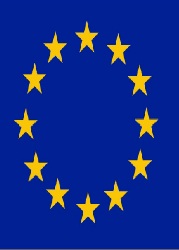 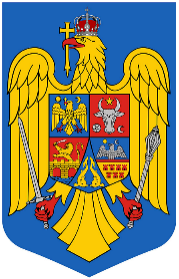 Comuna Grădiştea, Judeţul ValceaCodul de inregistrare fiscala: 2541320Tel:0250/867072 ; Tel/ Fax : 0250/867009e-mail: gradistea@vl.e-adm.ro                                          www.primariagradisteavalcea.ro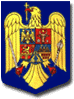 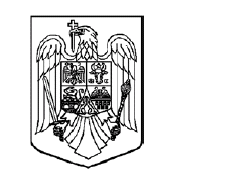 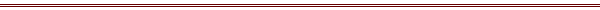 Nr: 5.549/02.09.2021REFERAT DE APROBARE,La proiectul de hotărâre privind:aprobarea Proiectului tehnic, indicatorilor tehnico-economici și a devizului general, pentru obiectivul de investiții: “Asfaltare drumuri de interes local în comuna Grădiștea, județul Vâlcea”        În conformitate cu prevederile art. 44 din Legea nr. 273/2006-Legea finatelor publice locale, cu modificările si completările ulterioare, precum si cu prevederile art. 129 alin. 2,lit.(b) și alin.4,lit.(d) din O.U.G. nr.57/2019 privind Codul Administrativ,cu modificările și completările ulterioare, coroborate cu prevederile Hotărârii Guvernului nr. 907/2016 privind etapele de elaborare si continutul-cadru al documentațiilor tehnico-economice aferente obiectivelor/proiectelor de investitii finantate din fonduri publice,cu modificările și completările ulterioare, solicit spre avizare si aprobare Proiectul tehnic, indicatorii tehnico-economici și devizul general, pentru obiectivul de investiții: “Asfaltare drumuri de interes local în comuna Grădiștea, județul Vâlcea”, conform documentatiei  tehnice elaborată  de  S.C. RIONVIL S.R.L., prezentata in anexa nr.1, parte integranta din prezenta hotarare, dupa cum urmează :a.VALOARE TOTALA  :     5,494,546.04 mii lei   cu  TVA;                                                 4,624,289.74 mii lei fara TVA; din care : - Valoarea lucrarilor ( C+M ) :4,759,290.96 mii  lei  cu TVA;                                                     3,999,404.17  mii lei fara TVA;      Finanțarea obiectivului de investiții prevăzut la art.1 se face din bugetul local al comunei Grădiștea, județul Vâlcea.PRIMARUL COMUNEI GRĂDISTEA,inginer BOIANGIU ILIE